Danas je rođendan učeniku Teu Kerovcu. Oboji rođendanske crteže.Izreži ih. DRAGI TEO, ŽELIM TI SRETAN ROĐENDAN.UŽIVAJ I ZABAVI SE S OBITELJI.TVOJ ROĐENDAN ĆEMO U ŠKOLI PROSLAVITI U PONEDJELJAK 31.5.2021.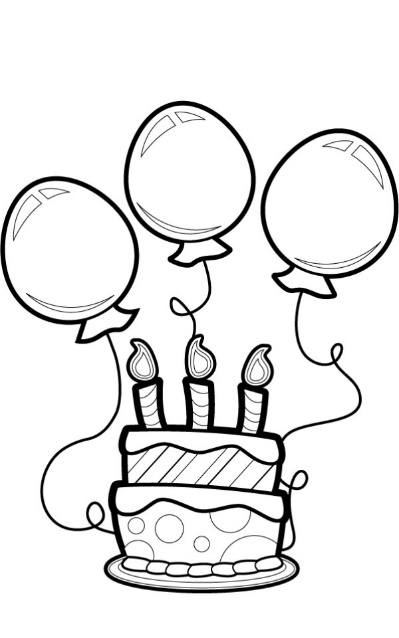 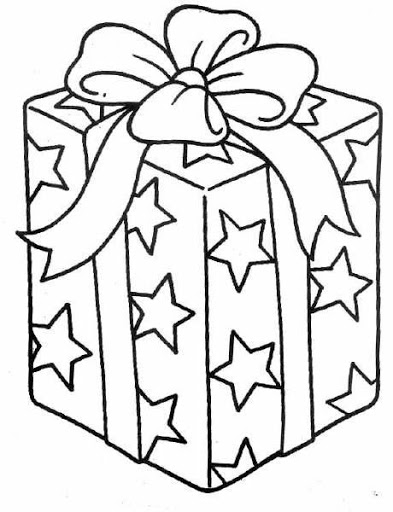 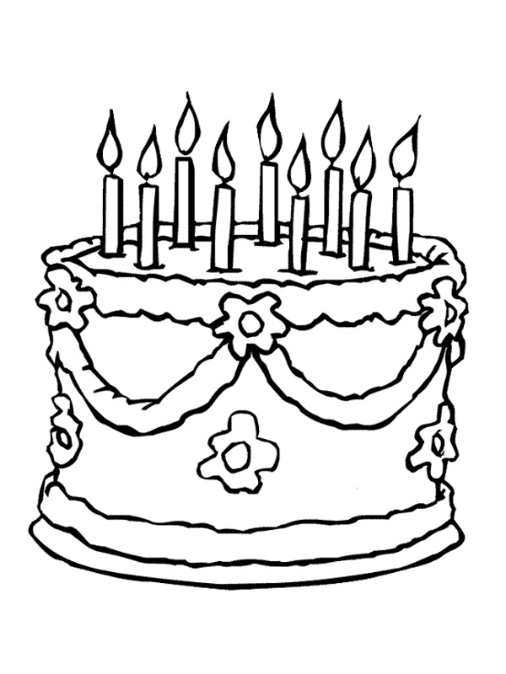 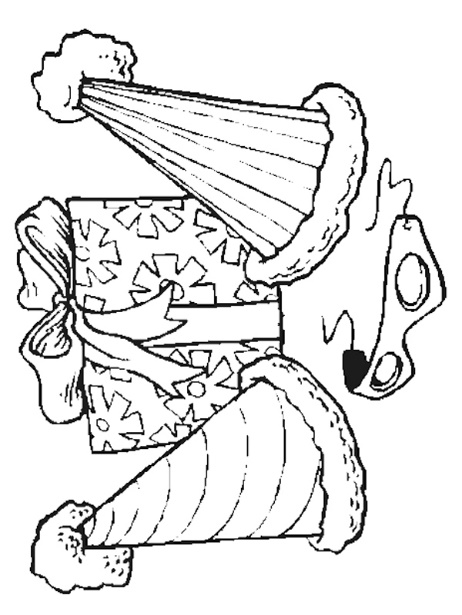 